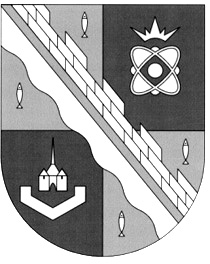 администрация МУНИЦИПАЛЬНОГО ОБРАЗОВАНИЯ                                        СОСНОВОБОРСКИЙ ГОРОДСКОЙ ОКРУГ  ЛЕНИНГРАДСКОЙ ОБЛАСТИпостановлениеот 06/07/2020 № 1238О внесении изменений в постановление администрацииСосновоборского городского округа от 27.03.2015 № 1019«Об утверждении Положения о Проекте по партиципаторному бюджетированию «Я Планирую Бюджет»В целях совершенствования механизма реализации мероприятий Проекта по партиципаторному бюджетированию «Я Планирую Бюджет» и во исполнение  постановления Правительства Ленинградской области от 11 мая 2020 года № 227              (с внесенными изменениями от 12.05.2020 № 277) «О мерах  по предотвращению распространения новой коронавирусной инфекции (COVID-19) на территории Ленинградской области», администрация Сосновоборского городского округа                    п о с т а н о в л я е т:1. Внести изменение в постановление администрации Сосновоборского городского округа от 27.03.2015 № 1019 «Об утверждении Положения о Проекте по партиципаторному бюджетированию «Я Планирую Бюджет» (с изменениями от 07.05.2019 № 992):1.1. В п. 3 «Участники проекта» Положения о проекте по партиципаторному бюджетированию «Я Планирую бюджет» добавить пятый абзац:«В 2020 году в связи со сложной эпидемиологической обстановкой в регионе жеребьевка по выбору инициативной комиссии проводится дистанционно, без личного присутствия участников проекта. Процесс проведения и результаты жеребьевки подлежат обязательному  публичному обнародованию в официальной группе Проекта «Я Планирую Бюджет. Сосновый Бор» в социальной сети «Вконтакте».2. Отделу по связям с общественностью (пресс-центр) Комитета по общественной безопасности и информации (Никитина В.Г.) разместить настоящее постановление на официальном сайте Сосновоборского городского округа.3. Общему отделу администрации (Смолкина М.С.) обнародовать настоящее постановление на электронном сайте городской газеты «Маяк».4. Настоящее постановление вступает в силу со дня официального обнародования и распространяется на правоотношения, возникшие с 1 мая 2020 года.5. Контроль за исполнением настоящего постановления возложить на председателя комитета финансов Козловскую О.Г.Глава Сосновоборского городского округа                                                   М.В.Воронков